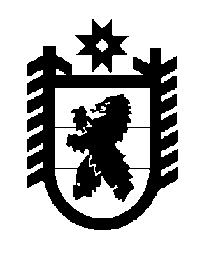 Российская Федерация Республика Карелия    ПРАВИТЕЛЬСТВО РЕСПУБЛИКИ КАРЕЛИЯПОСТАНОВЛЕНИЕот  28 сентября 2018 года № 358-Пг. Петрозаводск О внесении изменений в постановление ПравительстваРеспублики Карелия от 20 ноября 2006 года № 163-ППравительство Республики Карелия п о с т а н о в л я е т:Внести в пункт 7 Перечня отдаленных или труднодоступных местностей на территории Республики Карелия, в которых организации и индивидуальные предприниматели вправе не применять  контрольно-кассовую технику при осуществлении расчетов, утвержденного постановлением Правительства Республики Карелия от 20 ноября 2006 года № 163-П «Об утверждении Перечня отдаленных или труднодоступных местностей на территории Республики Карелия, в которых организации и индивидуальные предприниматели вправе не применять  контрольно-кассовую технику при осуществлении расчетов» (Собрание законодательства Республики Карелия, 2006, № 11, ст. 1342; 2007, № 3, 
ст. 339; № 6, ст. 792; 2008, № 4, ст. 459; 2009, № 4, ст. 367; 2013, № 3, 
ст. 453; 2017, № 3, ст. 430; № 5, ст. 890), следующие изменения:1) слова «п. Больничный», «д. Загубье» заменить соответственно словами «п. Больничный (Великогубское сельское поселение)», «д. Загубье (Чёбинское сельское поселение)»;2) дополнить словами «, п. Больничный (Шуньгское сельское поселение), д. Загубье (Толвуйское сельское поселение)».           Глава Республики Карелия 					                  А.О. Парфенчиков